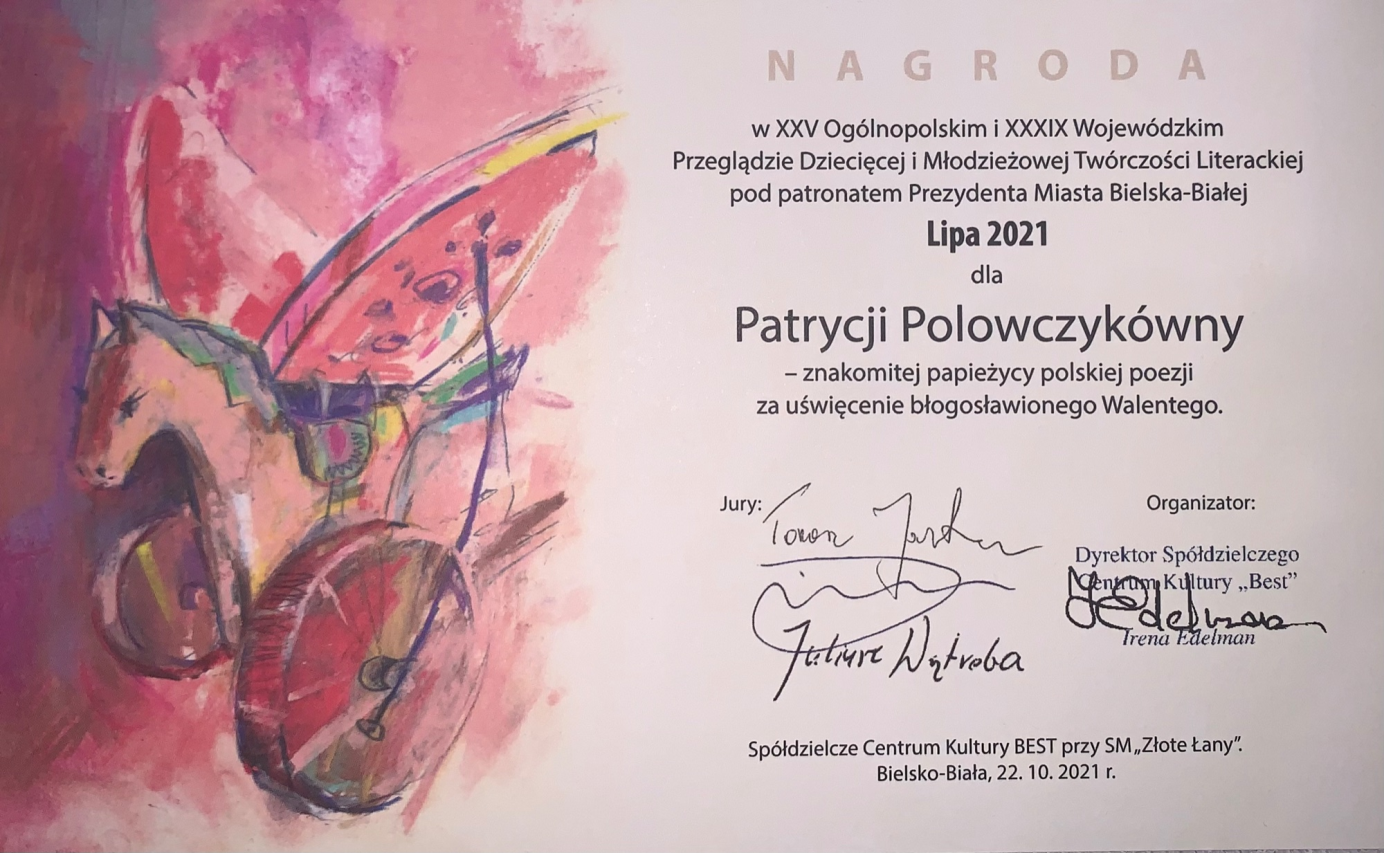 MIŁOŚĆ Jego zapach, uśmiech, dotyk Na wyłączność Miękka łapa psa na kolanie Czuły pocałunek bliskich na dobranoc Dobre słowo przyjaciela Bez osaczania i pustki Bez drugiego dna Szczera Bezkompromisowa Niepowierzchowna Przy niej Walenty stał się świętym Komfort ducha Lekkość serca Spokój                                                                                      PATRYCJA  POLOWCZYK  Kl. 2A 